«Республика Татарстан»В роли эффективного управленцаРейтинг: 0Комментарии: 0Share on vkShare on facebookShare on mymailruShare on favoritesMore Sharing Services0РаспечататьКОЛЛЕГИЯ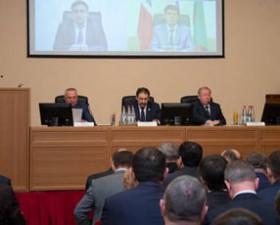 В условиях текущей экономической ситуации все большее значение приобретают вопросы повышения налоговых поступлений от подлежащих государственной регистрации земельных участков и объектов недвижимости, вовлечения в оборот бесхозных земель и объектов.Такую установку первый заместитель Премьер-министра республики Алексей Песошин дал в минувшую среду на итоговой коллегии Министерства земельных и имущественных отношений.Доходы консолидированного бюджета Татарстана за прошлый год от использования государственной и муниципальной собственности, с учетом поступлений в холдинги, составили более 13,5 млрд рублей, сообщил в своем докладе глава министерства Азат Хамаев. При этом, по его словам, в бюджет республики поступило более 8 млрд. Объем доходов, которые администрирует Минземимущества, составил 800 млн рублей.Вклад в обеспечение доходности внесла и активная судебно-исковая работа ведомства. По итогам года в собственности Татарстана сохранено и взыскано денежных средств на общую сумму 5,5 млрд рублей.«Прошедший год выявил проблему: в республиканской собственности имеется ряд помещений в многокватирных жилых домах, пользователи которых нарушили условия договоров, допустив задолженности. Суды, ссылаясь на Жилищный кодекс, взыскивают долги не с пользователя, а с республики как с собственника помещений. Как правило, такие ситуации возникают при передаче федеральным структурам помещений по договорам безвозмездного пользования. Бюджет потерял 835 тысяч рублей», – цитирует Азата Хамаева пресс-служба Президента республики.При этом докладчик оговорился: план по доходам в местные бюджеты от управления муниципальной собственностью выполнен. В частности, поступило около 5,5 млрд рублей, что на семь процентов превышает результат 2013 года. Большая часть – это возобновляемые доходы, почти 70 процентов поступлений от аренды и продажи земельных участков.Доходы консолидированного бюджета республики за прошлый год от использования государственной и муниципальной собственности, с учетом поступлений в холдинги, составили более 13,5 млрд рублейВ прошлом году министерство продолжило проведение контрольных проверок по использованию государственного имущества и земельных участков. Так, за год проведено 80 проверок, 28 актов по итогам проверок направлены в прокуратуру для принятия соответствующих мер. Управлением Росреестра по Татарстану выявлено более 65 тысяч гектаров неиспользуемых земель сельхозназначения, в результате досудебного урегулирования эта площадь сокращена до 33 тысяч га.Азат Хамаев подчеркнул: министерство совместно с Росреестром проводило работу по изъятию этих земель, поданы иски в отношении участков общей площадью 582 га, расположенных в Пестречинском, Лаишевском и Тетюшском районах. В результате введено в оборот 350 га, изъято 55 га.По словам министра, в настоящее время наблюдается позитивная динамика в делах по оспариванию кадастровой стоимости земель. Если за 2012 год было подано 528 исков, за 2013-й – 480 исков, то за 2014-й – 216. Если ранее кадастровая стоимость в результате судов уменьшалась в среднем в 3,5 раза, то в прошлом году – только на 40 процентов.«В течение ряда лет остро стояла проблема оспаривания кадастровой стоимости земельных участков. Введение в структуру министерства специального подразделения, курирующего вопросы кадастровых отношений, положительно сказалось на динамике обращений в суды. Практически прекратились случаи снижения кадастровой стоимости особо крупными предприятиями и предприятиями с государственной долей», – отметил Алексей Песошин.Он также поручил продолжить работу в данном направлении, поскольку с введением налога на имущество с физических лиц, исходя из кадастровой стоимости, количество обжалований кадастровой стоимости может вновь увеличиться. «В то же время результаты кадастровой оценки имеют прямой социальный эффект, поэтому важно обеспечить установление объективной кадастровой стоимости», – резюмировал первый вице-премьер.Фото: prav.tatarstan.ruАвтор статьи: ИЗМОРОСИН Алексей